Przedmiotowy system oceniania i wymagania na poszczególne stopnie z Informatyki	Rok szkolny: 2021/2022Opracowała: Elżbieta SamekI. Ogólne zasady oceniania uczniówOcenianie osiągnięć edukacyjnych ucznia polega na rozpoznawaniu przez nauczyciela postępów w opanowaniu przez ucznia wiadomości i umiejętności. Nauczyciel powinien analizować i oceniać poziom wiedzy i umiejętności ucznia w stosunku do wymagań edukacyjnych wynikających z podstawy programowej i realizowanych w szkole programów nauczania (opracowanych zgodnie z podstawą programową danego przedmiotu).Nauczyciel ma za zadanie:informować ucznia o poziomie jego osiągnięć edukacyjnych oraz o postępach w tym zakresie,udzielać uczniowi pomocy w samodzielnym planowaniu jego rozwoju,motywować ucznia do dalszych postępów w nauce,dostarczać rodzicom/opiekunom prawnym informacji o postępach, trudnościach w nauce oraz specjalnych uzdolnieniach ucznia.3. Oceny są jawne dla ucznia i jego rodziców/opiekunów prawnych.4. Na wniosek ucznia lub jego rodziców/opiekunów prawnych sprawdzone i ocenione pisemne prace kontrolne są udostępniane do wglądu uczniowi lub jego rodzicom/opiekunom prawnym w szkole podczas zebrań, a także w umówionym terminie z nauczycielem lub wychowawcą.5. Szczegółowe warunki i sposób oceniania wewnątrzszkolnego określa statut szkoły.II. Kryteria oceniania poszczególnych form aktywnościOcenie podlegają: prace klasowe (sprawdziany), testy online, kartkówki, ćwiczenia praktyczne, odpowiedzi ustne, prace domowe, praca ucznia na lekcji, prace dodatkowe oraz szczególne osiągnięcia.1. Prace klasowe (sprawdziany) są przeprowadzane w formie pisemnej, a ich celem jest sprawdzenie wiadomości i umiejętności ucznia.•	Pracę klasową planuje się na zakończenie działu, który obejmuje treści teoretyczne.Uczeń jest informowany o planowanej pracy klasowej z co najmniej tygodniowym wyprzedzeniem.Przed pracą klasową nauczyciel podaje jej zakres programowy.•	Pracę klasową może poprzedzać lekcja powtórzeniowa.•	Zasady uzasadniania oceny z pracy klasowej, jej poprawy oraz sposób przechowywania prac klasowych są zgodne z WSO.•	Praca klasowa umożliwia sprawdzenie wiadomości i umiejętności na wszystkich poziomach wymagań edukacyjnych, 	od koniecznego do wykraczającego.•	Zasady przeliczania oceny punktowej na stopień szkolny: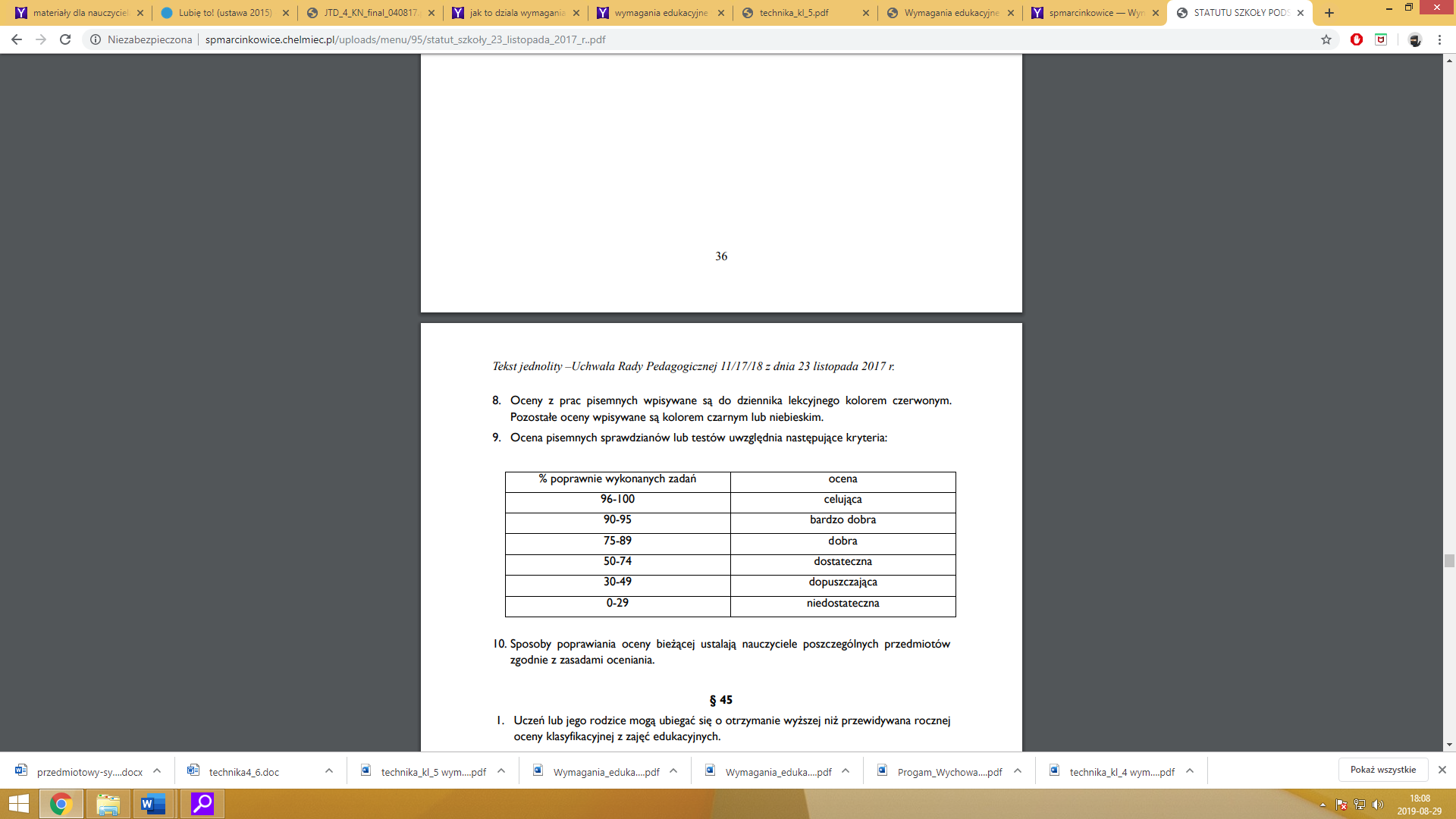 2. Kartkówki są przeprowadzane w formie pisemnej, a ich celem jest sprawdzenie wiadomości i umiejętności ucznia z zakresu programowego ostatnich jednostek lekcyjnych (maksymalnie trzech).•	Nauczyciel nie ma obowiązku uprzedzania uczniów o terminie i zakresie programowym kartkówki.•	Kartkówka powinna być tak skonstruowana, aby uczeń mógł wykonać wszystkie polecenia w czasie nie dłuższym niż 
15 minut.•	Kartkówka jest oceniana w skali punktowej, a liczba punktów jest przeliczana na ocenę zgodnie z w/w tabelą.•	Kartkówki przechowuje się do końca bieżącego roku szkolnego.	3. Ćwiczenia praktyczne (praca bieżąca) obejmują zadania praktyczne, które uczeń wykonuje podczas lekcji. Oceniając je, nauczyciel bierze pod 	uwagę:•	wartość merytoryczną,stopień zaangażowanie w wykonanie ćwiczenia,dokładność wykonania polecenia,•	staranność i estetykę.4. Odpowiedź ustna obejmuje zakres programowy aktualnie realizowanego działu. Oceniając ją, nauczyciel bierze pod uwagę:•	zgodność wypowiedzi z postawionym pytaniem,•	prawidłowe posługiwanie się pojęciami,•	zawartość merytoryczną wypowiedzi,•	sposób formułowania wypowiedzi.5. Praca domowa jest pisemną (praktyczną) formą ćwiczenia umiejętności i utrwalania wiadomości zdobytych przez ucznia podczas lekcji.•	Pracę domową uczeń wykonuje na komputerze (i zapisuje ją w odpowiednim miejscu wskazanym przez nauczyciela, 	np. w Teczce ucznia. Brak pracy odnotowuje się w dzienniku lekcyjnym. Uczeń ma 2 tygodnie na jej uzupełnienie.•	Przy wystawianiu oceny za pracę domową nauczyciel bierze pod uwagę samodzielność, poprawność i estetykę wykonania.7. Prace dodatkowe obejmują dodatkowe zadania dla zainteresowanych uczniów, prace projektowe wykonane indywidualnie lub zespołowo, przygotowanie gazetki szkolnej, wykonanie pomocy naukowych, prezentacji (np. multimedialnej). Oceniając ten rodzaj pracy, nauczyciel bierze pod uwagę m.in.:•	wartość merytoryczną pracy,stopień zaangażowania w wykonanie pracy,•	estetykę wykonania,•	wkład pracy ucznia,•	sposób prezentacji,•	oryginalność i pomysłowość pracy.8. Szczególne osiągnięcia uczniów, w tym udział w konkursach przedmiotowych, szkolnych i międzyszkolnych, są oceniane zgodnie z zasadami zapisanymi w Statucie.III. Kryteria wystawiania oceny po I semestrze oraz na koniec roku szkolnego1. Przy wystawianiu oceny śródrocznej lub rocznej nauczyciel bierze pod uwagę stopień opanowania poszczególnych działów tematycznych, oceniany na podstawie wymienionych w punkcie II różnych form sprawdzania wiadomości i umiejętności. IV. Zasady uzupełniania braków i poprawiania ocen1. Sprawdziany teoretyczne lub sprawdziany praktycznych umiejętności pracy na komputerze są obowiązkowe. Oceny z tych sprawdzianów uczniowie mogą poprawiać raz w semestrze, po uprzednim ustaleniu terminu z nauczycielem. 2. Oceny ze sprawdzianów praktycznych i teoretycznych wyższe niż ocena dopuszczająca nie podlegają poprawie.3. Ocen z kartkówek, odpowiedzi ustnych i ćwiczeń praktycznych nie można poprawić.4. Nauczyciel informuje ucznia o otrzymanej ocenie z bieżącej pracy bezpośrednio po jej wystawieniu. 5. Rodzice/opiekunowie prawni mogą uzyskać szczegółowe informacje o wynikach i postępach w pracy ucznia podczas indywidualnych kontaktów z nauczycielem (według harmonogramu spotkań przyjętego przez szkołę).6. Uczeń ma obowiązek uzupełnić braki w wiedzy i umiejętnościach, wynikające np. z nieobecności.7. W przypadku ponad 50% nieusprawiedliwionych nieobecności na zajęciach, które uniemożliwiły uzyskanie przez ucznia oceny semestralnej lub końcowej, należy stosować przepisy WSO. 8. Sposób poprawiania klasyfikacyjnej oceny semestralnej lub rocznej reguluje Statut Szkoły i rozporządzenia MEN.V. wymagania edukacyjne na poszczególne stopnie Wymagania na każdy stopień wyższy niż dopuszczający obejmują również wymagania na stopień poprzedni. Wymagania na ocenę celującą obejmują stosowanie przyswojonych informacji i umiejętności w sytuacjach trudnych, złożonych i nietypowych.klasa 6OcenaOcenaOcenaOcenaStopień dopuszczający
Uczeń:Stopień dostateczny
Uczeń:Stopień dobry 
Uczeń:Stopień bardzo dobry 
Uczeń:uruchamia program Pivot Animatortworzy prostą animację poklatkową w sposób niedokładny – z dużymi odległościami między poszczególnymi etapami animacji,edytuje i wstawia do programu figurę,uruchamia program Scratch offline lub online,wstawia duszka i tło z galerii w programie Scratch,tworzy prosty skrypt poruszający duszkiem w programie Scratch,tworzy rysunek kwadratu w programie Scratch,wstawia przygotowane tło do programu Scratch,tworzy skrypt obsługujący sterowanie duszka za pomocą klawiatury,uruchamia program Excel,zna i stosuje pojęcia: arkusz kalkulacyjny, komórka, wiersz, kolumna, nagłówek, sortowanie,zna pojęcie formuły i funkcji,z pomocą nauczyciela wprowadza podstawową formułę dodawania w programie Excel,z pomocą nauczyciela wstawia wykres do arkusza programu Excel,przepisuje i uruchamia program pokazany w podręczniku,z pomocą nauczyciela uczeń uruchamia program GIMP,wie, jak włączyć okno warstw w programie GIMP,z pomocą nauczyciela tworzy napis w programie GIMP,otwiera zdjęcie w programie GIMP,zaznacza obiekt w programie GIMP.wstawia tło do programu Pivot Animator,tworzy w programie Pivot Animator animację większej szczegółowości (dokładności ruchów),modyfikuje figurę, dodając przynajmniej cztery nowe elementy w programie Pivot Animator,modyfikuje wygląd duszka w programie Scratch,tworzy skrypt obsługujący zdarzenie spotkania dwóch duszków, korzystając z warunku „jeżeli” w programie Scratch,tworzy skrypt reagowania duszka na spotkanie ze ścianą labiryntu,tworzy skrypt rysujący inne niż kwadrat figury geometryczne z wykorzystaniem pętli „powtórz”,rysuje rozetę bez użycia zmiennych w programie Scratch,stosuje zmienne do liczenia punktów w programowaniu gry,korzysta ze współrzędnych do określenia położenia duszka na początku każdego etapu gry w Scratchu,przełącza się między arkuszami programu Excel,zna zasadę adresowania komórki w programie Excel,formatuje nagłówek tabeli w programie Excel,sortuje tabelę w programie Excel,rozróżnia funkcję od formuły w programie Excel,dobiera w programie Excel odpowiedni wykres dla określonych danych,rozumie pojęcie warstwy w programie GIMP,tworzy nową warstwę w programie GIMP,zna niektóre narzędzia programu GIMP, korzysta z Pędzla i Wypełniania kolorem w programie GIMP,rozróżnia warstwę tekstową od graficznej w programie GIMP,używa opcji Tekst na zaznaczenie w programie GIMP,z pomocą nauczyciela skaluje obraz w programie GIMP,reguluje jasność i kontrast obrazu w programie GIMP,zaznacza obiekt w programie GIMP.Uczeń (oprócz spełnienia wymagań koniecznych i podstawowych):tworzy animację przedstawiającą kroki w sposób schematyczny, bez utrzymywania jednej z kończyn przy podłożu,używa opcji statyczny/dynamiczny dla modyfikowanych elementów programu Pivot Animator,tworzy dodatkowe elementy wyposażenia kuchni, składniki potrawy,tworzy prostą animację przygotowania posiłku z wykorzystaniem stworzonych figur,tworzy prostą grę z reakcją na zderzenie duszków,tworzy rozetę z wykorzystaniem zmiennych i kolorów w programie Scratch,tworzy dwuetapową grę z przejściem duszka przez labirynt w programie Scratch,tworzy grę „Kulkoklikacz” zawierającą takie elementy jak: reakcja na kliknięcie w kulkę, zbieranie punktów i kolejne etapy,wykorzystuje komunikaty w uruchamianiu poszczególnych skryptów programu w Scratchu,nadaje arkuszowi programu Excel nazwę i kolor,formatuje w programie Excel komórki o podanym adresie,zna różnicę w znaczeniu i zapisie zakresu komórek i pojedynczej komórki w programie Excel,sortuje tabelę z wykorzystaniem opcji sortowania programu Excel, stosuje formuły oraz funkcję Suma do obliczeń w programie Excel,tworzy niepełny arkusz programu Excel do obliczenia budżetu domowego, formatuje wykres wstawiony w programie Excel, w programie GIMP rysuje na różnych warstwach,zmienia kolejność warstw w programie GIMP,zmienia tryb warstwy z tekstowej na graficzną w programie GIMP,zmienia parametry wpisanego tekstu na obrazie utworzonym w programie GIMP, wypełnia zaznaczenie na obrazie utworzonym w programie GIMP,używa opcji Dodaj do zaznaczenia w programie GIMP,kopiuje i wkleja zaznaczone elementy w programie GIMP.Uczeń (oprócz spełnienia wymagań koniecznych, podstawowych i rozszerzających):tworzy płynną animację kroków na stworzonym tle w programie Pivot Animator,modyfikuje figury, zmieniając punkt główny i elementy statyczne/dynamiczne w programie Pivot Animator,tworzy złożoną animację przygotowywania potrawy przez kucharza w programie Pivot Animator,używa różnych opcji kopiowania i wklejania w programie Excel,stosuje formatowanie warunkowe w programie Excel,tworzy arkusz obliczający budżet kieszonkowy w programie Excel,stosuje w programie Excel funkcje inne niż Suma, np. Średnia, Iloczyn,formatuje tło i inne elementy wykresu w programie Excel,korzysta z różnych ustawień pędzli w programie GIMP,zmienia wartość krycia warstw oraz tryby nałożenia warstw w programie GIMP,w programie GIMP wylewa gradient do zaznaczenia,w programie GIMP używa filtrów: Światło i cień oraz Rzucanie cienia,twórczo eksperymentuje z różnymi filtrami w programie GIMP,stosuje filtry i efekty do wklejonych elementów, tworzy z nich kompozycję.